             ҠАРАР                                                                  РЕШЕНИЕ       09 июнь 2023 й.                     № 373                         09 июня 2023 г.Об утверждении схемы многомандатного избирательного округа по выборам депутатов Совета сельского поселения  Баймурзинский сельсовет муниципального района Мишкинский район Республики Башкортостан двадцать девятого созываВ соответствии с частью 7.1.  статьи  18 Федерального закона от 12.06.2002 № 67-ФЗ "Об основных гарантиях избирательных прав и права на участие в референдуме граждан Российской Федерации",  с частью 8   статьи 15  Кодекса Республики Башкортостан о выборах,  статьи  7, части 4 статьи 18  Устава сельского поселения Баймурзинский сельсовет  муниципального района Мишкинский район Республики  Башкортостан, рассмотрев решение территориальной избирательной комиссии муниципального района  Мишкинский район Республики Башкортостан,   Совет сельского поселения  Баймурзинский сельсовет  муниципального района  Мишкинский район  Республики Башкортостан  р е ш и л:1.Утвердить схему многомандатного избирательного округа по выборам депутатов Совета сельского поселения Баймурзинский сельсовет муниципального района  Мишкинский район Республики Башкортостан двадцать девятого созыва (приложение № 1) и ее графическое изображение (приложение № 2).2. Признать утратившим силу  решение Совета сельского поселения  Баймурзинский сельсовет муниципального района   Мишкинский район Республики Башкортостан от  27.03.2015 года № 303 " Об утверждении  схемы избирательных  округов по выборам депутатов Совета сельского поселения Баймурзинский сельсовет муниципального района Мишкинский район Республики Башкортостан двадцать седьмого созыва".3. В течении 3-х дней  после принятия решения  обнародовать утвержденную схему многомандатного  избирательного округа и ее графическое изображение путем размещения на информационных стендах, расположенных по адресам:          - д. Баймурзино, ул. Мичурина, 10;         - д. Ишимово, ул. Ишкинина, д. 32;         - д. Иликово, ул. Школьная, д. 25;         - д. Новокильметово, ул. Садовая, д.16;         - д. Тигирменево, ул. Шоссейная, д.1;         - д. Лепешкино, ул. Молодежная, д.1.	4. Направить настоящее решение в территориальную избирательную комиссию муниципального района Мишкинский район Республики Башкортостан.Глава сельского поселения                                                         А.М. Ильтубаев       Приложение №1                                                                                        к решению Совета       сельского поселения     Баймурзинский сельсовет   муниципального района       Мишкинский район       Республики Башкортостан       от 09 июня 2023 г. № 373Схемамногомандатного избирательного округа по выборам  депутатов Совета сельского поселения  Баймурзинский сельсовет муниципального района Мишкинский район Республики Башкортостан двадцать девятого созыва       Приложение №2                                                                                        к решению Совета       сельского поселения     Баймурзинский сельсовет   муниципального района       Мишкинский район       Республики Башкортостан       от 09 июня 2023 г. № 373Графическое изображение многомандатного избирательного округапо выборам депутатов Совета сельского поселения  Баймурзинский сельсоветмуниципального района Мишкинский район Республики Башкортостан двадцать девятого созыва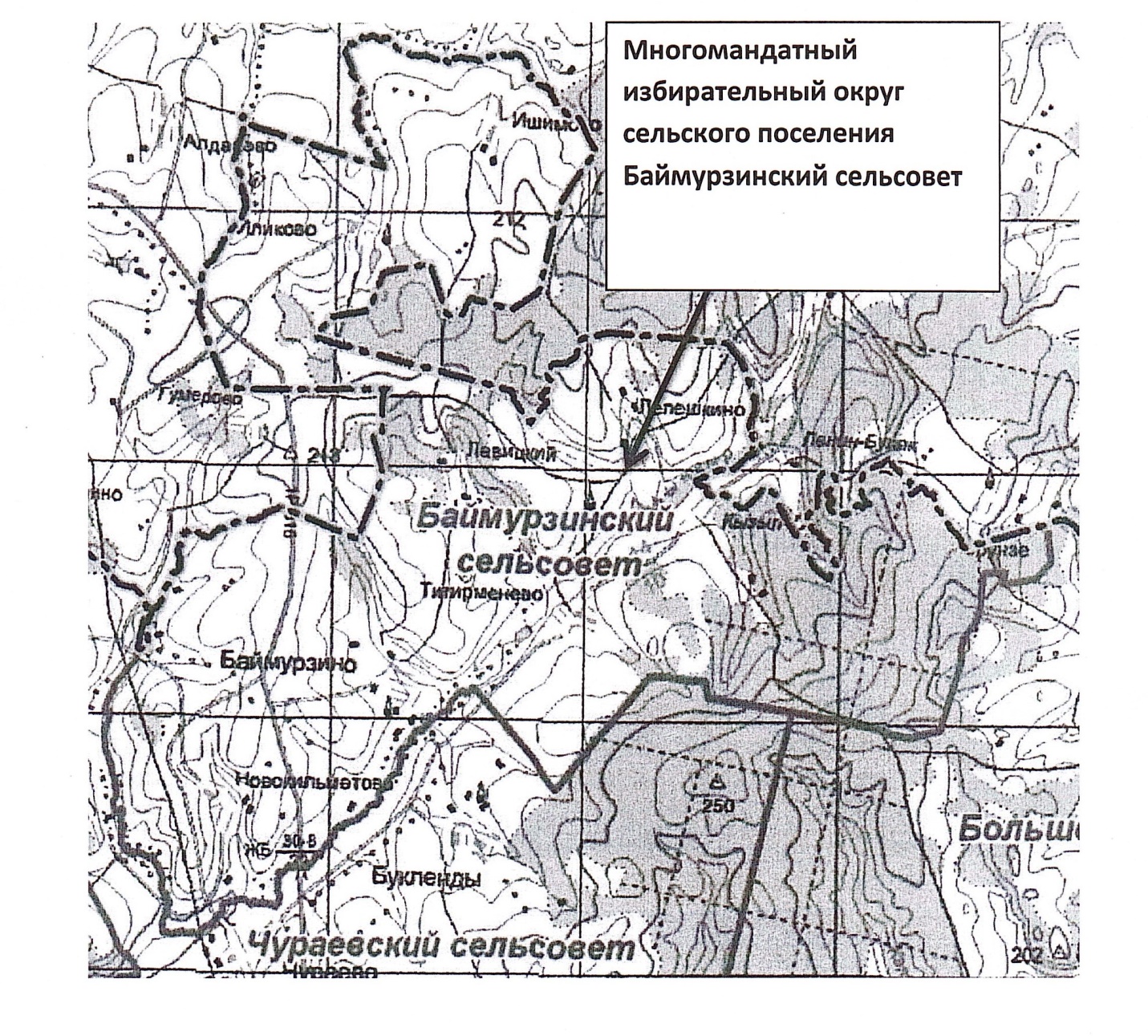 Башкортостан Республикаһының Мишкэ районы муниципаль районының Баймырза  ауыл советыауыл биләмәһе Советы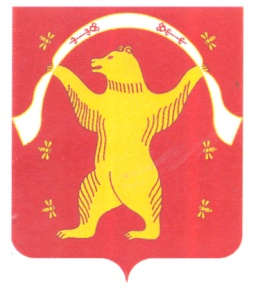 Совет  сельского поселения Баймурзинский сельсовет муниципального района Мишкинский районРеспублики БашкортостанНаименованиеи номер  избирательного округаКоличество депутатских мандатовГраницыизбирательногоокругаЧислоизбир. вокругеБаймурзинский многомандатный (одиннадцатимандатный) избирательный округ №111д. Баймурзино,д. Левицкий, д. Ишимово,д. Иликово,д. Новокильметово, д. Тигирменево, д. Лепешкино,д. Кызыл Юл.1173